-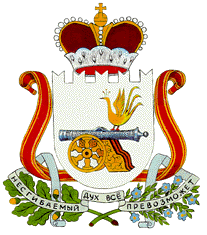 АДМИНИСТРАЦИЯБАРСУКОВСКОГО СЕЛЬСКОГО ПОСЕЛЕНИЯМОНАСТЫРЩИНСКОГО РАЙОНА СМОЛЕНСКОЙ ОБЛАСТИПОСТАНОВЛЕНИЕот 26.04. 2023  № 17-аОб   утверждении   актуализиро-ванной схемы водоснабжения на территории Барсуковского сельского поселения Монастырщинского района Смоленской областиВ соответствии с Федеральным законом от 07.12.2011 №416-ФЗ «О водоснабжении и водоотведении», Постановлением Правительства Российской Федерации от 05.09.2013г. №782 «О схемах водоснабжения и водоотведения», Уставом Администрации  Барсуковского сельского поселения Монастырщинского района Смоленской областиАдминистрация Барсуковского  сельского поселения Монастырщинского района Смоленской  области» постановляет:1. Утвердить  актуализированную схему водоснабжения и водоотведения на территории  Барсуковского сельского поселения Монастырщинского района Смоленской области.2. Настоящее постановление подлежит опубликованию в газете «Наш вестник» и размещению на официальном сайте Администрации Барсуковского сельского поселения Монастырщинского района Смоленской области http://barsukovskoe -sp.admin-smolensk./,  в сети Интернет.  3. Контроль за исполнением настоящего постановления оставляю за собой.Глава муниципального образованияБарсуковского сельского поселенияМонастырщинского районаСмоленской области                                                                              Т.В. ПопковаУтверждена                                                                                Постановлением                                                                              Администрации Барсуковского                                                             сельского  поселения                                                                          Монастырщинского  района                                                              Смоленской области от 26.04. 2023  № 17-аСХЕМАВОДОСНАБЖЕНИЯ И ВОДООТВЕДЕНИЯБАРСУКОВСКОГО сельского  поселенияМОНАСТЫРЩИНСКОГО районаСМОЛЕНСКОЙ областина период до 2028 ГОДАПОЯСНИТЕЛЬНАЯ ЗАПИСКА
д. Барсуки20231. Общие положения      Схема водоснабжения и водоотведения Барсуковского сельского поселения  — документ, содержащий материалы по обоснованию эффективного и безопасного функционирования системы водоснабжения и водоотведения, ее развития с учетом правового регулирования.     Основанием для разработки схемы водоснабжения и водоотведения Барсуковского сельского поселения Монастырщинского района Смоленской области является: Федеральный закон от 07.12.2011 года № 416-ФЗ «О водоснабжении и водоотведении», Программа комплексного развития систем коммунальной инфраструктуры Барсуковского сельского поселения, Генеральный план поселения.      Схема водоснабжения и водоотведения разрабатывается в соответствии с документами территориального планирования и программами комплексного развития систем коммунальной инфраструктуры поселения, а также с учетом схем энергоснабжения, теплоснабжения, газоснабжения. Схема водоснабжения и водоотведения разработана на срок 10 лет.     Мероприятия по развитию системы водоснабжения и водоотведения, предусмотренные настоящей схемой, включаются в Программы: «Создание условий для обеспечения качественными услугами ЖКХ и благоустройство территории муниципального образования Барсуковского сельского поселения Монастырщинского района Смоленской области» на 2014-2023 годы, «Комплексное развитие систем коммунальной инфраструктуры на территории Барсуковского сельского поселения Монастырщинского района Смоленской области на 2018-2027 годы»; муниципальную Программу муниципальную программу «Модернизация систем коммунальной инфраструктуры Барсуковского сельского поселения Монастырщинского района Смоленской области» на 2023 – 2027 годы, и как следствие, могут быть включены в соответствующий тариф организации коммунального комплекса, оказывающей услуги водоснабжения и водоотведения  на территории поселения.2.  Основные цели и задачи схемы водоснабжения и водоотведения:определить возможность подключения к сетям водоснабжения и водоотведения  объекта капитального строительства и организации, обязанной при наличии технической возможности произвести такое подключение;повышение надежности работы систем водоснабжения и водоотведения в соответствии с нормативными требованиями;минимизация затрат на водоснабжение и водоотведение в расчете на каждого потребителя в долгосрочной перспективе;обеспечение жителей Барсуковского сельского поселения при необходимости в подключении к сетям водоснабжения и водоотведения и обеспечения жителей поселения  водой хозяйственно – питьевого назначения;повышение качества и надежности предоставления коммунальных услуг населению Барсуковского сельского поселения Монастырщинского района Смоленской области;модернизация объектов коммунальной инфраструктуры, в т.ч. капитального ремонта водопроводных сетейРаздел 1. Сведения о водоснабжении  по поселению.КРАТКАЯ ХАРАКТЕРИСТИКА   БАРСУКОВСКОГО СЕЛЬСКОГО ПОСЕЛЕНИЯ МОНАСТЫРЩИНСКОГО РАЙОНА СМОЛЕНСКОЙ ОБЛАСТИБарсуковское сельское поселение образовано в 2001 годуОбщая площадь – Численность населения (2023 г.) – 599 чел.Общая площадь жилищного фонда (.) – 37,7 тыс.кв.м.    Источником  водоснабжения поселения являются местные подземные воды.  На территории Барсуковского сельского поселения расположены 7 артскважин,  которые  являются собственностью поселения и переданы в хозяйственное ведение  МУП «Источник» Барсуковского сельского поселения.     Система  водоснабжения   поселения  централизованная. Услугами централизованного водоснабжения охвачено 87% населения Барсуковского сельского поселения.Выполняет работы и оказывает услуги по водоснабжению МУП «Источник», в том числе:- добыча пресных подземных вод для хозяйственно-питьевого и сельскохозяйственного водоснабжения;- подключения потребителей к системе водоснабжения;- обслуживание водопроводных сетей;- установка приборов учета (водомеров), их опломбировка;- демонтаж и монтаж линий водоснабжения, водонапорных башен;Предприятие имеет лицензию на пользование недрами с целевым назначением и видами работ:- разведка и добыча подземных вод для питьевого и хозяйственно-бытового водоснабжения населения и передачи абонентам для питьевого и хозяйственно-бытового водоснабжения и технологического обеспечения водой.       Взаимоотношения предприятия с потребителями  услуг  осуществляются на договорной основе. Качество предоставляемых услуг соответствует требованиям, определенным действующим законодательством. Организация технической эксплуатации систем водоснабжения обеспечивает их надлежащее использование и сохранность.       Предоставление услуг по водоснабжению предприятие производит самостоятельно. Оплата услуг предоставляемых МУП «Источник», осуществляется непосредственно через кассу предприятия. Постановлением Департамента Смоленской области  по энергетике, энергоэффективности, тарифной политике и промышленности для потребителей  на услуги водоснабжения  установлен тариф  с 01.01.2022 г. по 30.06.2022 г. в размере 47,34; 01.07.2022 г. по 30.11.2022 г. в размере 50,14; с 01.12.2022 по настоящее время 54,682. Проектные решения.     Проектные решения  водоснабжения  Барсуковского сельского поселения Монастырщинского района Смоленской области базируются на основе существующей, сложившейся системы  водоснабжения  в соответствии с увеличением потребности на основе разрабатываемого генерального плана, с учетом фактического состояния сетей  и  сооружений.      Подача воды питьевого качества предусматривается населению на хозяйственно-питьевые нужды  и  полив, на технологические нужды производственных предприятий, на пожаротушение.3. Источники  водоснабжения,  схема   водоснабжения.Характеристика существующего состояния системы водоснабжения Барсуковского сельского поселения  Монастырщинского района Смоленской области.На те рритории Барсуковского сельского поселения функционирует:- системы водоснабжения, включающая в себя: - водозаборы – 7 ед., в том числе муниципальные –7 ед.;- водопроводные сети – общая протяженность составляет 17, 4 км, в том числе муниципальные – 17,4 км. Протяженность ветхих водопроводных сетей составляет 17,4 км, в том числе муниципальных – 17,4 км.     Водопроводная сеть жилищного фонда представляет собой замкнутую кольцевую систему  водопроводных  труб диаметром 20-. Материал из которого выполнен водопровод: асбестоцемент, металл, полиэтилен.     Водоразборных колонок всего - 141 ед. Поднято воды насосными станциями  всего за год 14,2 тыс. м³.      Модернизация и строительство сооружений водоснабжения и водоотведения проводятся крайне низкими темпами. Одной из причин неудовлетворительного качества воды, подаваемой населению, является высокая изношенность водопроводных сетей,  отсутствие  генеральных схем развития водопроводов. Наибольший износ сетей приходится на уличные водопроводные сети. Значительны объемы потерь, утечек водопроводной воды, вызванные высокой степенью износа сетей и оборудования.       Техническое состояние существующих сетей и сооружений водопровода, ввиду их длительной эксплуатации, снижает уровень подготовки воды питьевого качества. Требуется ремонт и реконструкция. Вода должна отвечать требованиям норм децентрализованных и централизованных систем питьевого водоснабжения.      В населенных пунктах поселения, где водопровод отсутствует, водоснабжение обеспечивается за счет колодцев. Всего на территории поселения имеются 32 колодца (общественных и частных). Доля  проб колодезной воды отвечает гигиеническим требованиям по микробиологическим показателям.4. Основные проблемы децентрализованных и централизованных систем водоснабжения по поселению.     1. Несоответствия объектов водоснабжения санитарным нормам и правилам (неудовлетворительное санитарно – техническое состояние систем водоснабжения, не позволяющее обеспечить стабильное качество воды в соответствии с гигиеническими нормативами).    2. Отсутствие зон санитарной охраны, либо несоблюдение должного режима в пределах их поясов, в результате чего снижается санитарная надежность источников водоснабжения вследствие возможного попадания в них загрязняющих веществ и микроорганизмов.    3.Отсутствие необходимого комплекса очистных сооружений (установок по обеззараживанию) на водопроводах, подающих потребителям воду.   4. Отсутствие  современных технологий водоочистки.   5. Высокая изношенность головных сооружений и разводящих сетей.   6. Высокие потери воды в процессе транспортировки ее к местам потребления.      Для гарантированного водоснабжения населенных пунктов Барсуковского сельского поселения, при полном благоустройстве (устройство водопроводных сетей внутри каждого дома, общественных зданий и зданий коммунального назначения) проектом в перспективе необходимо предусмотреть:- капитальный ремонт существующих глубоководных скважин, которые на данный момент находятся в аварийном состоянии с заменой технологического оборудования и ремонтом оголовка, выполнить ряд мероприятий: демонтаж насоса и обсадных труб, прокачка эрлифтом в течение двух суток;- развитие действующей тупиковой сети водопровода на всей территории населенных пунктов поселения Ø110÷63мм;- поэтапная реконструкция существующих сетей и замена изношенных участков сети.    Водопроводная сеть необходимо планировать на перспективу  Ø 110÷63 мм из полиэтиленовых труб ПЭ100 SDR17 ГОСТ 18599-2001.На вводах в здания спроектировать  устройство водомерных узлов в соответствии с гл.11 СниП 2.04.01-85* «Внутренний водопровод и канализация зданий».     Для учёта расхода воды проектом предлагается устройство водомерных узлов в каждом здании, оборудованном внутренним водопроводом в соответствии. Водомерным узлом планируется также оснастить каждую действующую скважину.     Водопроводные сооружения должны иметь зону санитарной охраны в соответствии со СНиП 2.04.02-84 и СанПиН 2.1.4.1110-02.5. Зоны санитарной охраны источников  водоснабжения     Зоны санитарной охраны должны предусматриваться на всех источниках водоснабжения и водопроводах хозяйственно-питьевого назначения в целях обеспечения их санитарно-эпидемиологической надежности.     В целях предохранения источников водоснабжения от возможного загрязнения в соответствии с требованиями СанПиН 2.1.4.1110-02 «Зоны санитарной охраны источников водоснабжения  и  водопроводов питьевого назначения» предусматривается организация зон санитарной охраны из трех поясов:     В первый пояс зон санитарной охраны включается территория в радиусе 30 -  вокруг скважины. Территория первого пояса ограждается  и  благоустраивается, запрещается пребывание лиц, не работающих на головных сооружениях.- второго  и  третьего — режимов ограничения. В зону второго  и  третьего поясов на основе специальных изысканий включаются территории, обеспечивающие надёжную санитарную защиту водозабора в соответствии с требованиями СанПин 2.1.4.1110-02 «Зоны санитарной охраны источников  водоснабжения   и  водопроводов питьевого назначения». На территории второго  и  третьего поясов устанавливается ограниченный санитарный режим.6. Мероприятия по модернизации и развитию водоснабжения  Барсуковского  сельского поселенияИзнос водопроводной сети составляет 100 %. При таком состоянии  водопроводной сети, необходим ремонт и реконструкция системы  водоснабжения.Для увеличения качества обслуживания населения необходимо достичь следующих показателей:снижение аварийности коммунальной инфраструктуры;увеличение замены инженерных сетей; увеличение численности населения, для которого улучшится качество коммунальных услуг.   Снижение доли потерь воды в централизованных системах водоснабжения при   транспортировке в общем объеме воды ,поданной в водопроводную сеть с 2016 г 9,1 %  до 8,5% в 2018 г.                                      Раздел 2. Сведения о водоотведении  по поселению2.1. Проектные решения.Централизованной системы канализации в сельском поселении нет. Водоотведение в населенных пунктах, оборудованных водопроводом, организовано посредством раздельной самотечной и напорной канализационной сети. В результате качество стоков не соответствует требованиям СанПиН 2.1.5.980-00 «Водоотведение населенных мест, санитарная охрана водных объектов. Гигиенические требования к охране поверхностных вод». Застройка остальных населенных пунктов оборудована выгребами.Проектные предложенияПервоочередные мероприятия:в д. Сычевка, д. Колосовка, д. Уймовка, д. Родьковка д. Барсуки, д. Долгие Нивы,  где организовано водоснабжение населения от водопроводных сетей, необходимы: обеспечение неканализованного жилого фонда самотечными коллекторами;В центрах развития, где водоснабжение осуществляется от водоразборных колонок предусматривается строительство новых групповых автономных канализационных систем и организация регулярного вывоза стоков на сливные станции;Развитие систем водоотведения в населенных пунктах сельского поселения, в долгосрочной перспективе, необходимо проводить последовательно: на первом этапе выгребные ямы заменяются на системы автономной переработки стоков (септики + дренажные системы); на втором этапе в населенных пунктах строятся очистные сооружения, и организуется вывоз ила и стоков из септиков при помощи машин ассенизации.п/нМесто расположенияГод ввода в эксплуатациюПротяженность(в метрах)1Скважина № 1 д. Барсуки.30002Скважина № 2 д. Сычевка.25003Скважина № 3 д. Колосовка.15004Скважина № 4 д. Родьковка.20005Скважина № 5 д. Уймовка.12006Скважина № 6 п.Турковского т\предприятия1982г.15007Скважина № 7 д. Долгие Нивы.4500